								Stęszew, dnia 01.09.2023 rokIN 271.3.10.2023										Dotyczy: Budowa i rozbudowa oczyszczalni ścieków w Witoblu.Pytania i odpowiedzi do postępowania  Pytanie 1.Dokumentacja projektowa zawiera konstrukcje przykrycia projektowanych reaktorów biologicznych natomiast brak tych pozycji w przedmiarach. Prosimy o potwierdzenie, że nowe reaktory należy wykonać w wersji zadaszonej zgodnie z rysunkiem 47.03. Odpowiedź 1Nowe reaktory należy wykonać w wersji zadaszonej zgodnie z rysunkiem 47.03, Pozycję dotyczącą zadaszenia dodać jako dodatkową pozycję w kosztorysie branży konstrukcyjnej.Pytanie 2.Prosimy o załączenie wszystkich pytań i odpowiedzi z poprzednich przetargów w bieżącym postępowaniu.Odpowiedź 2Pytania i odpowiedzi z poprzednich postępowań w załączeniu.Pytanie 3.Czy Zamawiający dopuszcza zmiany ilości robót oraz zmiany opisów pozycji/dodawanie pozycji w udostępnionych przedmiarach? Przedmiary udostępnione są rozbieżne z udostępnionymi dokumentacjami i zastawieniem materiałów.Jeśli Zamawiający nie dopuszcza zmian w udostępnionych przez siebie przedmiarach prosimy o udostępnienie poprawionych przedmiarów.Odpowiedź 3W celu zmiany przedmiaru należy wskazać konkretne pozycje podlegające zmianie oraz uzyskać zgodę Zamawiającego.Pytanie 4.Czy wizja lokalna odbyta przed przetargiem z dnia 02.06.2023r. (wraz ze sporządzonym protokołem z przeprowadzenia wizji lokalnej) zostanie uznana jako spełnienie warunku uczestnictwa w obecnym przetargu?Odpowiedź 4Nie.Pytanie 5.Wnioskujemy o uzupełnienie przedmiaru o nasadzenie zieleni izolacyjnej zgodnie z dokumentacją projektową.Odpowiedź 5Przedmiar zieleni w załączeniu.Pytanie 6.Wnosimy o korektę pozycji 42. Przedmiaru Architektoniczno-Konstrukcyjnego.Odpowiedź 642d.2    KNR 2-02 0216-05         Żelbetowe płyty stropowe, dachowe - dod.za każdy 1cm różnicy grub.płyty [m2] 261,6*7 = 1831,2Pytanie 7.Prosimy o wyjaśnienie zakresów rzeczowych w przedmiarze AK: pozycje 125-129 (Bioreaktory 1A, 1B) są identyczne jak pozycje 151-155 (Zbiornik osadu). Prosimy o korektę przedmiaru.Odpowiedź 7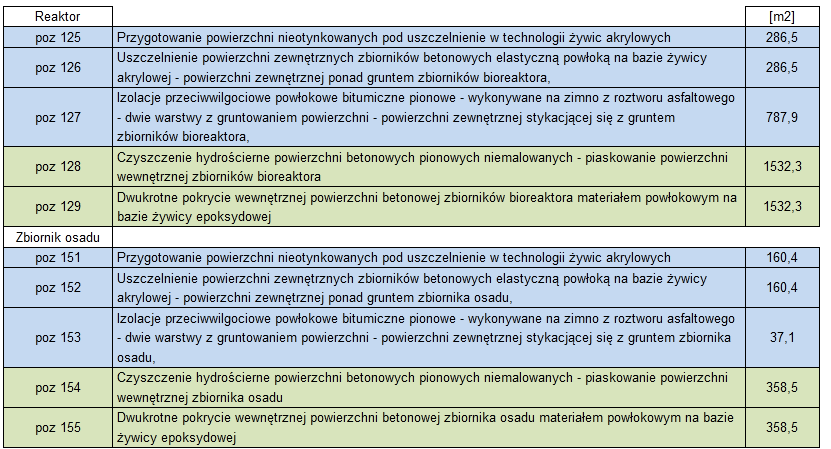 Pytanie 8.Wnosimy o korektę pozycji 24. Przedmiaru Architektoniczno-Konstrukcyjnego (błędna jednostka lub wartość pozycji).Odpowiedź 8Wartość pozycji – 56,2 m2Pytanie 9.Wnosimy o udostępnienie rysunków konstrukcyjnych oraz zestawienia stali dla pomostów i barierek.Odpowiedź 9W zakresie projektu warsztatowego, po stronie Wykonawcy Pytanie 10.Z uwagi na szeroki zakres zamówienia, znacząco wydłużony obecnie (ze względu na okres urlopowy)czas pozyskiwania ofert cenowych od dostawców i podwykonawców, Wykonawca wnosio przesuniecie terminu składania ofert do dnia 11.09.2023 r.Odpowiedź 10Przesunięto termin składania ofert do dnia 06.09.2023 r.Pytanie 11.Zwracamy się z prośbą o przedłużenie terminu składania ofert w postępowaniu do dnia 25 sierpnia 2023 roku, prośbę swoją motywujemy trwającym okresem urlopowym, co powoduje utrudnione możliwości pozyskania ofert podwykonawców czy dostawców materiałów.Odpowiedź 11Przesunięto termin składania ofert do dnia 06.09.2023 r.Pytanie 12.Zwracamy się z prośbą o wyznaczenie dodatkowego terminu wizji lokalnej. Zamawiający wyrażając zgodę na dodatkową wizję lokalna umożliwi sobie pozyskanie większej ilość potencjalnych Wykonawców, którzy będę wstanie złożyć rzetelnie przygotowane oraz konkurencyjne oferty.Odpowiedź 12Zamawiający wyznacza dodatkowy termin wizji lokalnej na dzień 04.09.2023 r. w godzinach 11-12.Pytanie 13.zwracamy się z prośbą o przesunięcie terminu składania ofert o 14 dni, tj.: 15.09.2023 r., wniosek motywujemy w szczególności, lecz nie wyłącznie okresem urlopowym, który wywiera bardzo dużą zależność w kwestii pozyskania ofert od podwykonawców robót branżowych i dostawców materiałów niezbędnych do realizacji zamówienia.Odpowiedź 13Przesunięto termin składania ofert do dnia 06.09.2023 r.Pytanie 14.Zamawiający w przekazanej dokumentacji projektowej TE technologia wskazuje: „5 . W I E L K O Ś Ć P R O J E K T O W A N E G O O B I E K T U Ekonomicznym rozwiązaniem jest rozbudowa oczyszczalni ścieków, w skład której wchodzi jeden ciąg technologiczny o wydajności: · Średnia dobowa wydajność obiektu Qdśr = 800 m3/d Oraz 8 . 3 . R E A K T O R B I O L O G I C Z N YO S A D UC Z Y N N E G O Do biologicznego oczyszczania ścieków zaprojektowano dla etapu docelowego dwa ciągi technologiczne (możliwość sukcesywnej budowy obiektu).” W związku z nieokreśleniem przez Zmawiającego w dokumentacji, w tym w ogłoszeniu i SWZ, jednoznacznej, docelowej przepustowości po przebudowie oczyszczalni, prosimy o odpowiedź jakiej przepustowości średniodobowej oczekuje Zamawiający po przebudowie i dla jakiej przepustowości należy sporządzić nowy operat wodno-prawny i pozyskać decyzje wodno-prawną? Odpowiedź 14Zgodnie z Projektem, średnia dobowa ilość ścieków po budowie i przebudowie oczyszczalni ścieków w m. Witobel będzie wynosić 2500 m3/d. Operat wodno prawny a co za tym idzie, Decyzja wodno prawna, winny być opracowane i uzyskane dla przepustowości średnio dobowej 2500 m3/d.Pytanie 15.Dotyczy Budynku technicznego.Na Rzucie Przyziemia (Rys. AK 11.00) wszystkie ściany zewnętrzne za wyjątkiem odcinka o dł. 1,24 m w osi 1 (od D w kierunku C) oznaczone są jako murowane, natomiast na rysunkach przekrojów 1-1, 2-2, 3-3, 4-4 oznaczone są „kreskowaniem” oznaczającym żelbet.Prosimy o wyjaśnienie rozbieżności i jednoznaczne i dokładne określenie które odcinki ścian mają być wykonane jako mur z bloczków betonowych, a które jako ściany monolityczne żelbetowe.Odpowiedź 15Przy wycenie należy kierować się rzutem przyziemia.Pytanie 16.Dotyczy budynku technicznegoW załączonej dokumentacji technicznej brakuje projektu zbrojenia ścian i stropów żelbetowych.Prosimy o zamieszczenie rysunków konstrukcyjnych wykonawczych konstrukcji żelbetowych ścian, belek i stropów wraz zestawieniami stali.Odpowiedź 16RYSUNEK NR AK13.00 – W ZAŁĄCZENIU.Pytanie 17.Dotyczy Budynku technicznego.W budynku technicznym projektowane są schody z parteru na piętro. Sądząc z przekroju 3-3 mają to być schody stalowe. W zamieszczonych przez Zamawiającego materiałach przetargowych brak jest projektu wykonawczego tych schodów.Prosimy o uzupełnienie opisu Zamówienia i zamieszczenie projektu wykonawczego projektowanych schodów w budynku technicznym.Odpowiedź 17Schody stalowe, cynkowane ogniowo, stopnie z blachy ryflowanej i wysokość podstopnicy minimum 2cm. Projekt schodów w zakresie PW.Pytanie 18.W Zestawieniu stolarki drzwiowej drzwi wewnętrzne opisane są jako stalowe lub niektóre z płyty HDF, natomiast w Opisie technicznym do projektu branży AK w punkcie 6.2.13 Kolorystyka, opisane są jako wykonane ze stali kwasoodpornej.Prosimy o wyjaśnienie rozbieżności i  jednoznaczne określenie wymagań materiałowych dla drzwi wewnętrznych.Odpowiedź 18Wykonanie materiałowe drzwi wg rysunku zestawienie stolarki rys. AK20.00. W opisie technicznym pkt. 6.2.13. Kolorystyka podano tylko i wyłącznie kolorystykę drzwi a nie ich materiał. Czyli kolorystyka stali kwasoodpornej oznacza kolor RAL 9006.Pytanie 19.W Zestawieniu stolarki drzwiowej drzwi zewnętrzne opisane są jako stalowe, natomiast w Opisie technicznym do projektu branży AK w punkcie 6.2.13 Kolorystyka, opisane są jako aluminiowe.Prosimy o wyjaśnienie rozbieżności i  jednoznaczne określenie wymagań materiałowych dla drzwi wewnętrznych.Odpowiedź 19Wykonanie materiałowe drzwi wg rysunku zestawienie stolarki rys. AK20.00. W opisie technicznym pkt. 6.2.13. Kolorystyka podano tylko i wyłącznie kolorystykę drzwi a nie ich materiał. Czyli kolorystyka stali kwasoodpornej oznacza kolor RAL 9006.Pytanie 20.W opisie do projektu dotyczącego instalacji wewnętrznych: ogrzewania, wentylacji, kanalizacji oraz wody zimnej i c.w.u. w budynku technicznym ob.2 oczyszczalni ścieków  znajduje się zapis: „Dla zapewnienia odpowiedniej ilości powietrza nawiewanego w pomieszczeniu zaprojektowano dwie żelbetowe terenowe czerpnie powietrza”, prosimy o uzupełnienie dokumentacji wykonawczej czerpni żelbetowej.Odpowiedź 20W załączniku przesyłam rysunek zbrojeniowy czerpni powietrza do pomieszczenia dmuchaw. Wymiar wewnątrz: 90cm.Pytanie 21.Dotyczy Reaktorów biologicznych.Wg punktu 7. 2 Opisu technicznego do Projektu AK„Wszystkie powierzchnie pionowe zewnętrznych ścian zbiornika, nieobsypanych gruntem aż do górnej krawędzi ściany zbiornika oraz powierzchnia pozioma korony zbiornika (dla studni powierzchnia żelbetowej płyty wierzchniej) zabezpieczyć emulsją bitumiczną do ochrony i uszczelniania podłoży mineralnych oraz bitumiczną masą izolacyjną do hydroizolacji betonu.”  Prosimy o potwierdzenie, że powierzchnie betonów powyżej gruntu mają być zabezpieczone powłokami bitumicznymi, co jest rzadko spotykane i wątpliwe estetycznie.Odpowiedź 21Izolacje zewnętrznych powierzchni betonowych powyżej gruntu Wszystkie powierzchnie pionowe zewnętrznych ścian zbiornika, nieobsypanych gruntem aż do górnej krawędzi ściany zbiornika oraz powierzchnia pozioma korony zbiornika zabezpieczyć emulsją bitumiczną do ochrony i uszczelniania podłoży mineralnych oraz bitumiczną masą izolacyjną do hydroizolacji betonu. Szczegóły nanoszenia wg.instrukcji wybranego producenta.Pytanie 22.Dotyczy Reaktorów biologicznych.Wg punktu 7. 3 Opisu technicznego do Projektu AK	„Wszystkie powierzchnie pionowe wewnętrzne ściany zbiornika stykające się ze ściekami w pasie ruchomego zwierciadła ścieków aż do górnej krawędzi ściany zbiornika pokryć powłoką na bazie żywicy epoksydowej do zabezpieczania powierzchni betonowych. Szczegóły nanoszenia wg. instrukcji wybranego producenta.”Prosimy o wyjaśnienie jak należy rozumieć cytowany zapis. Czy powłoka ma być wykonana na całości powierzchni ścian, czy tylko w pasie ruchomego zwierciadła ścieków i do korony reaktora. Jeżeli tylko w pasie ruchomego zwierciadła ścieków to prosimy o określenie wysokości tego pasa. Odpowiedź 22Izolacje wewnętrznych powierzchni betonowych Wszystkie powierzchnie pionowe wewnętrzne ściany zbiornika aż do górnej krawędzi ściany zbiornika (na całej wysokości) pokryć powłoką na bazie żywicy epoksydowej do zabezpieczania powierzchni betonowych.Szczegóły nanoszenia wg. instrukcji wybranego producenta.Pytanie 23.Dotyczy zewnętrznych sieci międzyobiektowych W załączony przedmiarze robót brakuje pozycji dotyczących wyceny robót dla budowy:- rurociągu odcieków z OB2 - rys TE 15.05 – PVC-U fi 160 i fi 200 wraz ze studnia S1 i wpustem podwórzowym- rurociągu wody nadosadowych - rys TE 15.05 – PVC-U fi 160 i PEHD fi 160 - rurociągu osadu do odwodnienia z OB4 – PEHD fi 110- rurociągu osadu nadmiernego do OB2 – PEHD fi 110Prosimy o uzupełnienie przedmiaru o ww. zakres robót.Pytanie 24.Dotyczy zewnętrznych sieci międzyobiektowych W projekcie zagospodarowania terenu rys. nr 1 wrysowane są rurociągi PIX, wody technologicznej z OB. KWT do OB. 2 oraz rurociągi sprężonego powietrza z OB. 2 do reaktorów biologicznych OB. 1A i 1B i do OB. 4. Niestety brak profili na powyższy zakres robót, brakuje również pozycji dotyczących wyceny ww. robót w załączony przedmiarze robót.Prosimy o uzupełnienie projektu o profile podłużne kanałów oraz uzupełnienie przedmiaru o ww. zakres robót.Odpowiedź 23 i 24W załączeniu przedmiar.Przedmiary należy traktować jako materiał pomocniczy. Podstawą wyceny jest projekt budowlany.Pytanie 25.Dotyczy Zbiornika osadu.W zamieszczonej przez Zamawiającego dokumentacji przetargowej brakuje projektu technicznego schodów stalowych na koronę zbiornika osadu.Prosimy o uzupełnienie brakującej dokumentacji technicznej.Odpowiedź 25Projekt schodów w zakresie wykonawcy, jako projekt wykonawczy, warsztatowy.Pytanie 26.Dotyczy Zbiornika osaduProsimy o jednoznaczne określenie czy powłoka epoksydowa ma być położona na powierzchni betonowej dna zbiornika i na całej wysokości ścian zbiornika?Pytanie 27.Dotyczy reaktorów biologicznych.W projekcie technicznym branży AK nie przewiduje się wykonania izolacji  pomiędzy podkładem betonowym i płytą denną zbiorników reaktorów. Jednocześnie izolacja taka projektowana jest w przypadku zbiornika osadu. Prosimy o potwierdzenie, że w przypadku reaktorów biologicznych izolacja nie jest wymagana.Odpowiedź 26 i 27Dotyczy zbiorników reaktorów biologicznych 1A i 1B i zbiornika osadu 4.Izolacje zewnętrznych powierzchni betonowych w gruncie
Wszystkie powierzchnie betonowe ścian pionowych zewnętrznych zbiornika obsypanych gruntem oraz żelbetową płytę denną należy zabezpieczyć izolacją przeciwwodną składającą się z 2 warstw gruntującego roztworu ponaftowego asfaltu oraz 1 warstwy asfaltowego lepiku. Szczegóły nanoszenia wg. instrukcji wybranego producenta.

Izolacje zewnętrznych powierzchni betonowych powyżej gruntuWszystkie powierzchnie pionowe zewnętrznych ścian zbiornika, nieobsypanych gruntem aż do górnej krawędzi ściany zbiornika oraz powierzchnia pozioma korony zbiornika zabezpieczyć emulsją  bitumiczną do ochrony i uszczelniania podłoży mineralnych oraz bitumiczną masą izolacyjną do hydroizolacji betonu. Szczegóły nanoszenia wg. instrukcji wybranego producenta.

Izolacje wewnętrznych powierzchni betonowych
Wszystkie powierzchnie pionowe wewnętrzne ściany zbiornika aż do górnej krawędzi ściany zbiornika (na całej wysokości) pokryć powłoką na bazie żywicy epoksydowej do zabezpieczania powierzchni betonowych. Szczegóły nanoszenia wg. instrukcji wybranego producenta.Pytanie 28.W nawiązaniu do zapisów par. 12 ust. 1 wzoru umowy prosimy o potwierdzenie, czy okres rękojmi jest równy okresowi gwarancji.Odpowiedź 28Zamawiający potwierdza.Pytanie 29.W nawiązaniu do zapisów par. 7 ust. 2 oraz par. 11 ust. pkt. 11 wzoru umowy prosimy o potwierdzenie, że wymóg zamawiającego odnośnie ubezpieczeń spełni ogólna polisa odpowiedzialności cywilnej wykonawcy odnawiana co roku.Odpowiedź 29Zamawiający potwierdza.Pytanie 30.1. Zgodnie z zapisami pkt. XIX str. 20 SWZ: Opis kryteriów oceny ofert wraz z podaniem wag tych kryteriów i sposobu oceny ofert1. Przy wyborze najkorzystniejszej oferty Zamawiający będzie się kierował następującymi kryteriami oceny ofert:1) Cena (C) – waga kryterium  60%;2) Okres gwarancji na wykonane roboty budowlane – waga kryterium  20%.3) Okres gwarancji na urządzenia – waga kryterium  20%.2. Zasady oceny ofert w poszczególnych kryteriach:1) Cena (C) – waga 60%cena najniższa brutto*C = ------------------------------------------------ x 100 pkt x60%cena oferty ocenianej brutto* spośród wszystkich złożonych ofert niepodlegających odrzuceniua) Podstawą przyznania punktów w kryterium „cena” będzie cena ofertowa brutto podana przez Wykonawcęw Formularzu Ofertowym.b) Cena ofertowa brutto musi uwzględniać wszelkie koszty jakie Wykonawca poniesie w związku z realizacją przedmiotu zamówienia.2) Okres gwarancji na wykonane roboty budowlane – waga 20%*- minimalny termin gwarancji 96 - 107 miesięcy – 0 pkt- 108-119 miesięcy gwarancji – 10 pkt- 120 i więcej miesięcy gwarancji – 20 pkt  * Punkty przyznawane są w sposób „0-1” należy wpisać liczbę miesięcy gwarancji w pełnych miesiącach.3) Okres gwarancji na urządzenia – waga 20%*- minimalny termin gwarancji 36 - 47 miesięcy – 0 pkt- 48-59 miesięcy gwarancji – 10 pkt- 60 i więcej miesięcy gwarancji – 20 pkt  * Punkty przyznawane są w sposób „0-1” należy wpisać liczbę miesięcy gwarancji w pełnych miesiącach.      Natomiast zgodnie z § 12.1 strona 19 Projektu umowy:1. Wykonawca udziela Zamawiającemu gwarancji i rękojmi na przedmiot Umowy, w tym wykonane usługi, roboty budowlane oraz materiały i urządzenia na okres ….. miesięcy.Zwracamy się z prośbą o odpowiednie skorygowanie zapisów.Odpowiedź 30Poprawiono zapisy – projekt umowy w załączeniu.